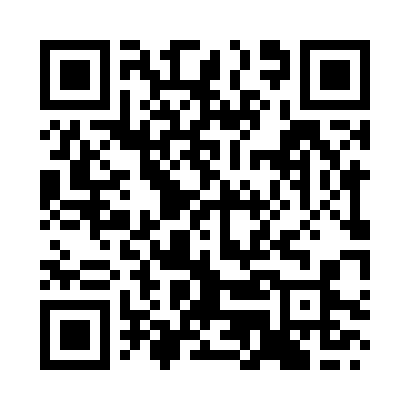 Prayer times for Kansipur, IndiaWed 1 May 2024 - Fri 31 May 2024High Latitude Method: One Seventh RulePrayer Calculation Method: University of Islamic SciencesAsar Calculation Method: HanafiPrayer times provided by https://www.salahtimes.comDateDayFajrSunriseDhuhrAsrMaghribIsha1Wed4:115:3812:175:016:578:242Thu4:105:3712:175:016:588:253Fri4:095:3612:175:016:598:264Sat4:085:3512:175:026:598:275Sun4:075:3512:175:027:008:286Mon4:065:3412:175:027:018:297Tue4:055:3312:175:027:018:298Wed4:045:3212:175:037:028:309Thu4:035:3212:175:037:038:3110Fri4:025:3112:175:037:038:3211Sat4:015:3012:175:047:048:3312Sun4:005:2912:175:047:048:3413Mon4:005:2912:175:047:058:3414Tue3:595:2812:175:047:068:3515Wed3:595:2812:175:057:068:3516Thu3:585:2712:175:057:078:3617Fri3:585:2612:175:057:088:3618Sat3:585:2612:175:057:088:3619Sun3:575:2512:175:067:098:3720Mon3:575:2512:175:067:098:3721Tue3:575:2412:175:067:108:3822Wed3:565:2412:175:077:118:3823Thu3:565:2312:175:077:118:3924Fri3:565:2312:175:077:128:3925Sat3:555:2312:175:077:128:4026Sun3:555:2212:175:087:138:4027Mon3:555:2212:185:087:148:4028Tue3:555:2212:185:087:148:4129Wed3:555:2112:185:097:158:4130Thu3:545:2112:185:097:158:4231Fri3:545:2112:185:097:168:42